Creating a Musical Journey – Storyboard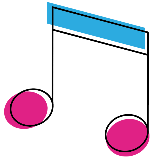 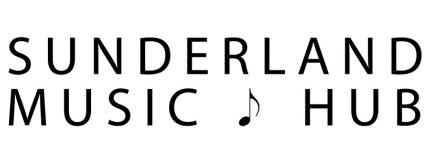 1.Picture2.Picture3.PictureDescriptionDescriptionDescriptionDescriptionDescriptionDescriptionSoundSoundSoundSoundSoundSound4.Picture5.Picture6.PictureDescriptionDescriptionDescriptionDescriptionDescriptionDescriptionSoundSoundSoundSoundSoundSound